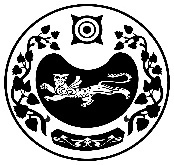 РОССИЯ ФЕДЕРАЦИЯЗЫ				РОССИЙСКАЯ ФЕДЕРАЦИЯ           ХАКАС РЕСПУЛИКАЗЫ                                      РЕСПУБЛИКА ХАКАСИЯ                                           АFБАН ПИЛТÍРÍ  РАЙОНЫ			УСТЬ-АБАКАНСКИЙ РАЙОН             ПỸỸР ПИЛТÍРÍ  ААЛ ЧŐБÍ                                           АДМИНИСТРАЦИЯ                               АДМИНИСТРАЦИЯЗЫ                                   УСТЬ-БЮРСКОГО СЕЛЬСОВЕТАПОСТАНОВЛЕНИЕот 12.12.2023г.                               	с. Усть-Бюр	                                   №   110-пО внесении адресов объектовнедвижимости в ФИАС  В соответствии с Федеральными законами от 06.10.2003 N 131-ФЗ "Об общих принципах организации местного самоуправления в Российской Федерации", от 28.12.2013 N 443-ФЗ "О федеральной информационной адресной системе и о внесении изменений в Федеральный закон "Об общих принципах организации местного самоуправления в Российской Федерации", Постановлением Правительства РФ № 492 от 22.05.2015 "О составе сведений об адресах, размещаемых в государственном адресном реестре, порядке межведомственного информационного взаимодействия при ведении государственного адресного реестра, о внесении изменений и признании утратившими силу некоторых актов Правительства Российской Федерации" (вместе с "Правилами межведомственного информационного взаимодействия при ведении государственного адресного реестра"), «Положения о порядке присвоения и регистрации адресов объектов недвижимости, ведения адресного реестра на территории Усть-Бюрского сельсовета» (с последующими дополнениями) утвержденного Постановлением администрации Усть-Бюрского сельсовета от 30.04.2014 № 36-п,ПОСТАНОВЛЯЮ:1. Утвердить реестр адресных объектов, находящихся на территории Усть-Бюрского сельсовета подлежащих внесению в Федеральную информационную адресную систему (ФИАС).	2. Реестр адресных объектов Усть-Бюрского сельсовета прилагается.Глава Усть-Бюрского сельсовета                                                                      Е.А. Харитонова   РЕЕСТРАдресных объектов находящихся на территории Усть-Бюрского сельсовета, для внесения адресных объектов в целях инвентаризации в ФИАС№п/пНаселенный пунктАдрес объектаРоссийская Федерация, Республика Хакасия, Усть-Абаканский муниципальный район, сельское поселение Усть-Бюрский сельсовет, село Усть-Бюрулица Кирпичная, домовладение № 4, кадастровый номер:отсутствуетРоссийская Федерация, Республика Хакасия, Усть-Абаканский муниципальный район, сельское поселение Усть-Бюрский сельсовет, село Усть-Бюрулица Кирпичная, домовладение № 9, квартира 1,кадастровый номер:19:10:130101:1514Российская Федерация, Республика Хакасия, Усть-Абаканский муниципальный район, сельское поселение Усть-Бюрский сельсовет, село Усть-Бюрулица Кирпичная, домовладение № 9, квартира 2,кадастровый номер:19:10:130101:2145Российская Федерация, Республика Хакасия, Усть-Абаканский муниципальный район, сельское поселение Усть-Бюрский сельсовет, село Усть-Бюрулица Кирпичная, домовладение № 16, кадастровый номер:19:10:130101:1925 Российская Федерация, Республика Хакасия, Усть-Абаканский муниципальный район, сельское поселение Усть-Бюрский сельсовет, село Усть-Бюрулица Кирпичная, домовладение № 17, кадастровый номер:19:10:130101:970 Российская Федерация, Республика Хакасия, Усть-Абаканский муниципальный район, сельское поселение Усть-Бюрский сельсовет, село Усть-Бюрулица Кирпичная, домовладение № 18, кадастровый номер:19:10:130101:1524 Российская Федерация, Республика Хакасия, Усть-Абаканский муниципальный район, сельское поселение Усть-Бюрский сельсовет, село Усть-Бюрулица Кирпичная, домовладение № 19, кадастровый номер:отсутствуетРоссийская Федерация, Республика Хакасия, Усть-Абаканский муниципальный район, сельское поселение Усть-Бюрский сельсовет, село Усть-Бюрулица Кирпичная, домовладение № 22, квартира 1,кадастровый номер:отсутствуетРоссийская Федерация, Республика Хакасия, Усть-Абаканский муниципальный район, сельское поселение Усть-Бюрский сельсовет, село Усть-Бюрулица Кирпичная, домовладение № 22, квартира 2,кадастровый номер:отсутствуетРоссийская Федерация, Республика Хакасия, Усть-Абаканский муниципальный район, сельское поселение Усть-Бюрский сельсовет, село Усть-Бюрулица Кирпичная, домовладение № 24, квартира 1, кадастровый номер:19:10:130101:1772 Российская Федерация, Республика Хакасия, Усть-Абаканский муниципальный район, сельское поселение Усть-Бюрский сельсовет, село Усть-Бюрулица Кирпичная, домовладение № 24, квартира 2.кадастровый номер:19:10:130101:1773Российская Федерация, Республика Хакасия, Усть-Абаканский муниципальный район, сельское поселение Усть-Бюрский сельсовет, село Усть-Бюрулица Кирпичная, домовладение № 25, кадастровый номер:19:10:130101:1522 Российская Федерация, Республика Хакасия, Усть-Абаканский муниципальный район, сельское поселение Усть-Бюрский сельсовет, село Усть-Бюрулица Кирпичная, домовладение № 26, квартира 1,кадастровый номер:отсутствуетРоссийская Федерация, Республика Хакасия, Усть-Абаканский муниципальный район, сельское поселение Усть-Бюрский сельсовет, село Усть-Бюрулица Кирпичная домовладение № 26, квартира 2, кадастровый номер:отсутствуетРоссийская Федерация, Республика Хакасия, Усть-Абаканский муниципальный район, сельское поселение Усть-Бюрский сельсовет, село Усть-Бюрулица Кирпичная, домовладение № 27, кадастровый номер:19:10:130101:1074Российская Федерация, Республика Хакасия, Усть-Абаканский муниципальный район, сельское поселение Усть-Бюрский сельсовет, село Усть-Бюрулица Кирпичная, домовладение № 28, квартира 1,кадастровый номер:отсутствуетРоссийская Федерация, Республика Хакасия, Усть-Абаканский муниципальный район, сельское поселение Усть-Бюрский сельсовет, село Усть-Бюрулица Кирпичная, домовладение № 28, квартира 2,кадастровый номер:19:10:130101:1481 Российская Федерация, Республика Хакасия, Усть-Абаканский муниципальный район, сельское поселение Усть-Бюрский сельсовет, село Усть-Бюрулица Кирпичная, домовладение № 30, квартира 1,кадастровый номер:19:10:130101:1190 Российская Федерация, Республика Хакасия, Усть-Абаканский муниципальный район, сельское поселение Усть-Бюрский сельсовет, село Усть-Бюрулица Кирпичная, домовладение № 30, квартира 2, кадастровый номер:19:10:130101:1191 Российская Федерация, Республика Хакасия, Усть-Абаканский муниципальный район, сельское поселение Усть-Бюрский сельсовет, село Усть-Бюрулица Кирпичная, домовладение № 32, квартира 1,кадастровый номер:19:10:130101:1526Российская Федерация, Республика Хакасия, Усть-Абаканский муниципальный район, сельское поселение Усть-Бюрский сельсовет, село Усть-Бюрулица Кирпичная, домовладение № 32, квартира 2, кадастровый номер:19:10:130101:2056Российская Федерация, Республика Хакасия, Усть-Абаканский муниципальный район, сельское поселение Усть-Бюрский сельсовет, село Усть-Бюрулица Кирпичная, домовладение № 34, квартира 1,кадастровый номер:19:10:130101:1294Российская Федерация, Республика Хакасия, Усть-Абаканский муниципальный район, сельское поселение Усть-Бюрский сельсовет, село Усть-Бюрулица Кирпичная, домовладение № 34, квартира 2,кадастровый номер:19:10:130101:1293Российская Федерация, Республика Хакасия, Усть-Абаканский муниципальный район, сельское поселение Усть-Бюрский сельсовет, село Усть-Бюрулица Кирпичная, домовладение № 35, квартира 1,кадастровый номер:19:10:130101:1282 Российская Федерация, Республика Хакасия, Усть-Абаканский муниципальный район, сельское поселение Усть-Бюрский сельсовет, село Усть-Бюрулица Кирпичная, домовладение № 35, квартира 2,кадастровый номер:19:10:130101:1281Российская Федерация, Республика Хакасия, Усть-Абаканский муниципальный район, сельское поселение Усть-Бюрский сельсовет, село Усть-Бюрулица Кирпичная, домовладение № 36, квартира 1,кадастровый номер:19:10:130101:1591Российская Федерация, Республика Хакасия, Усть-Абаканский муниципальный район, сельское поселение Усть-Бюрский сельсовет, село Усть-Бюрулица Кирпичная, домовладение № 37, квартира 1,кадастровый номер:19:10:130101:1198Российская Федерация, Республика Хакасия, Усть-Абаканский муниципальный район, сельское поселение Усть-Бюрский сельсовет, село Усть-Бюрулица Кирпичная, домовладение № 37, квартира 2,кадастровый номер:19:10:130101:2061 Российская Федерация, Республика Хакасия, Усть-Абаканский муниципальный район, сельское поселение Усть-Бюрский сельсовет, село Усть-Бюрулица Кирпичная, домовладение № 40, квартира 1,кадастровый номер:19:10:130101:1577 Российская Федерация, Республика Хакасия, Усть-Абаканский муниципальный район, сельское поселение Усть-Бюрский сельсовет, село Усть-Бюрулица Кирпичная, домовладение № 40, квартира 2,кадастровый номер:19:10:130101:1582Российская Федерация, Республика Хакасия, Усть-Абаканский муниципальный район, сельское поселение Усть-Бюрский сельсовет, село Усть-Бюрулица Кирпичная, домовладение № 41, квартира 1,кадастровый номер:19:10:130101:1617 Российская Федерация, Республика Хакасия, Усть-Абаканский муниципальный район, сельское поселение Усть-Бюрский сельсовет, село Усть-Бюрулица Кирпичная, домовладение № 41, квартира 2,кадастровый номер:19:10:130101:1618  Российская Федерация, Республика Хакасия, Усть-Абаканский муниципальный район, сельское поселение Усть-Бюрский сельсовет, село Усть-Бюрулица Кирпичная, домовладение № 42, квартира 1,кадастровый номер:19:10:130101:1263Российская Федерация, Республика Хакасия, Усть-Абаканский муниципальный район, сельское поселение Усть-Бюрский сельсовет, село Усть-Бюрулица Кирпичная, домовладение № 42, квартира 2,кадастровый номер:19:10:130101:1264Российская Федерация, Республика Хакасия, Усть-Абаканский муниципальный район, сельское поселение Усть-Бюрский сельсовет, село Усть-Бюрулица Кирпичная, домовладение № 43, квартира 1, кадастровый номер:19:10:130101:1333Российская Федерация, Республика Хакасия, Усть-Абаканский муниципальный район, сельское поселение Усть-Бюрский сельсовет, село Усть-Бюрулица Кирпичная, домовладение № 43, квартира 2,кадастровый номер:19:10:130101:1334 Российская Федерация, Республика Хакасия, Усть-Абаканский муниципальный район, сельское поселение Усть-Бюрский сельсовет, село Усть-Бюрулица Кирпичная, домовладение № 45, квартира 1,кадастровый номер:19:10:13010 1:1876 Российская Федерация, Республика Хакасия, Усть-Абаканский муниципальный район, сельское поселение Усть-Бюрский сельсовет, село Усть-Бюрулица Кирпичная, домовладение № 45, квартира 2, кадастровый номер:19:10:130101:1875 Российская Федерация, Республика Хакасия, Усть-Абаканский муниципальный район, сельское поселение Усть-Бюрский сельсовет, село Усть-Бюрулица Кирпичная, домовладение № 47, квартира 1,кадастровый номер:19:10:130101:1464 Российская Федерация, Республика Хакасия, Усть-Абаканский муниципальный район, сельское поселение Усть-Бюрский сельсовет, село Усть-Бюрулица Кирпичная, домовладение № 51, квартира 1кадастровый номер:19:10:130101:1335Российская Федерация, Республика Хакасия, Усть-Абаканский муниципальный район, сельское поселение Усть-Бюрский сельсовет, село Усть-Бюрулица Кирпичная, домовладение № 51, квартира 2, кадастровый номер:19:10:130101:1336 Российская Федерация, Республика Хакасия, Усть-Абаканский муниципальный район, сельское поселение Усть-Бюрский сельсовет, село Усть-Бюрулица Кирпичная, домовладение № 55, квартира 1кадастровый номер:отсутствуетРоссийская Федерация, Республика Хакасия, Усть-Абаканский муниципальный район, сельское поселение Усть-Бюрский сельсовет, село Усть-Бюрулица Кирпичная,домовладение № 55, квартира 2кадастровый номер:отсутствуетРоссийская Федерация, Республика Хакасия, Усть-Абаканский муниципальный район, сельское поселение Усть-Бюрский сельсовет, село Усть-Бюрулица Кирпичная, домовладение № 55, квартира 3,кадастровый номер:отсутствуетРоссийская Федерация, Республика Хакасия, Усть-Абаканский муниципальный район, сельское поселение Усть-Бюрский сельсовет, село Усть-Бюрулица Кирпичная, домовладение № 57, квартира 1кадастровый номер:отсутствуетРоссийская Федерация, Республика Хакасия, Усть-Абаканский муниципальный район, сельское поселение Усть-Бюрский сельсовет, село Усть-Бюрулица Кирпичная, домовладение № 57, квартира 2,кадастровый номер:отсутствуетРоссийская Федерация, Республика Хакасия, Усть-Абаканский муниципальный район, сельское поселение Усть-Бюрский сельсовет, село Усть-Бюрулица Кирпичная, домовладение № 57, квартира 3,кадастровый номер:отсутствуетРоссийская Федерация, Республика Хакасия, Усть-Абаканский муниципальный район, сельское поселение Усть-Бюрский сельсовет, село Усть-Бюрулица Кирпичная, домовладение № 57, квартира 4кадастровый номер:отсутствуетРоссийская Федерация, Республика Хакасия, Усть-Абаканский муниципальный район, сельское поселение Усть-Бюрский сельсовет, село Усть-Бюрулица Кирпичная, домовладение № 59, кадастровый номер:19:10:130101:925